85 Great Halloween Party Songs 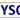 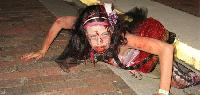 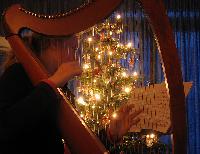 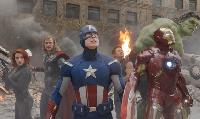 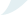 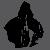 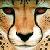 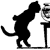 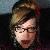 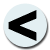 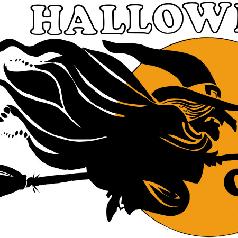 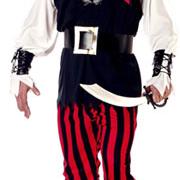 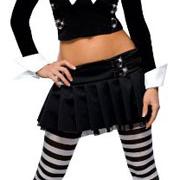 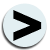 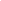 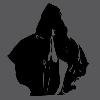 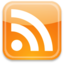 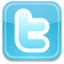 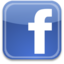 